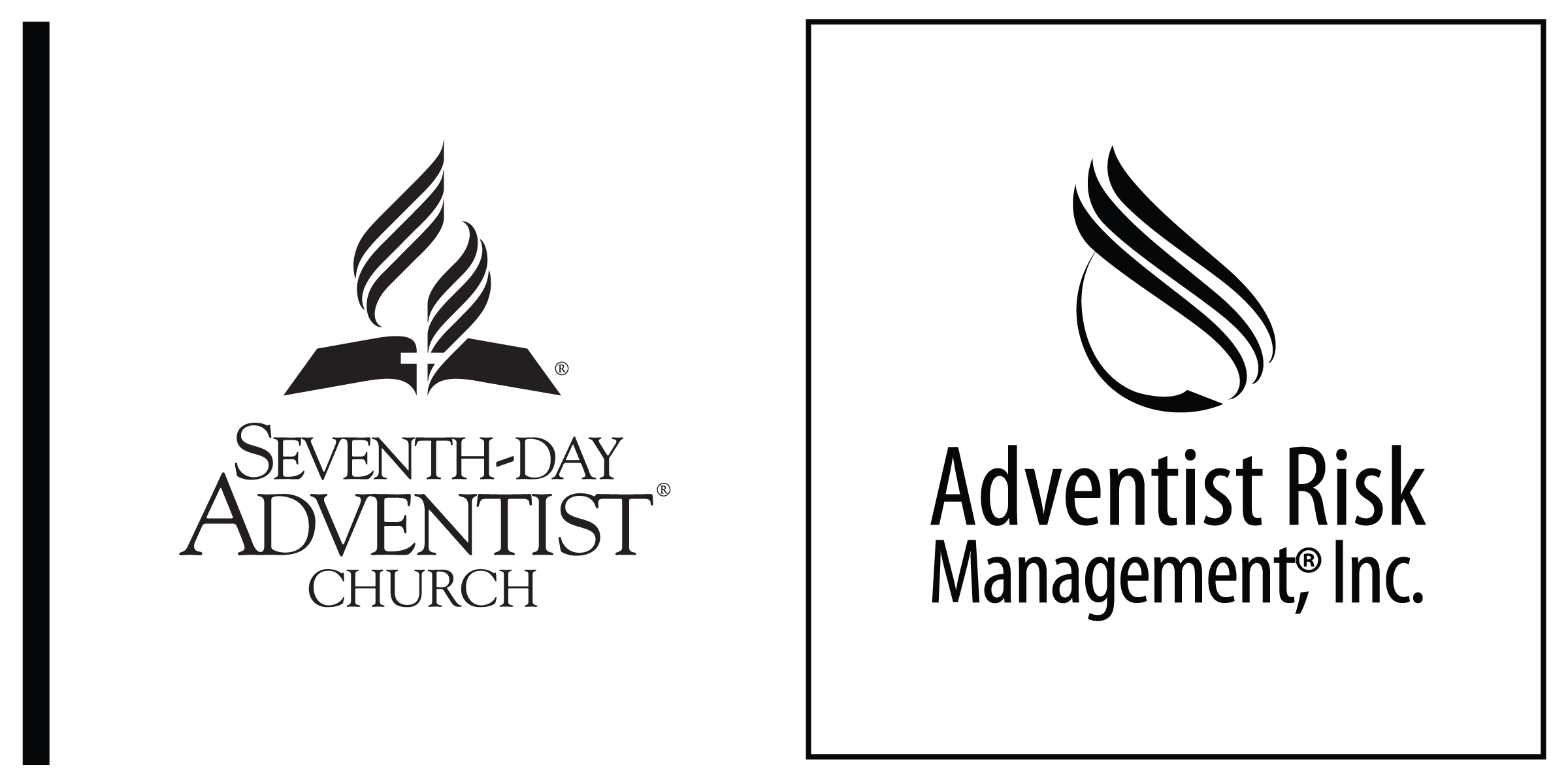 Interview DetailsInterview DetailsInterview DetailsInterview DetailsInterview DetailsInterview DetailsInterview DetailsInterview DetailsInterview DetailsInterview DetailsVolunteer’s Name:Date:Time:Interviewer’s Name:Interviewer’s Name:Personal Reference Name:Personal Reference Name:Personal Reference Name:Reference’s Phone Number:Reference’s Phone Number:Reference’s Phone Number:(        )(        )Volunteer Position Applied For:Volunteer Position Applied For:Volunteer Position Applied For:Volunteer Position Applied For:Required Skills:Questions to Ask ReferenceQuestions to Ask ReferenceQuestions to Ask ReferenceQuestions to Ask ReferenceQuestions to Ask ReferenceQuestions to Ask ReferenceQuestions to Ask ReferenceQuestions to Ask ReferenceQuestions to Ask ReferenceQuestions to Ask ReferenceQuestion:Notes:Question:Notes:Question:Notes:Additional NotesAdditional NotesAdditional NotesAdditional NotesAdditional NotesAdditional NotesAdditional NotesAdditional NotesAdditional NotesAdditional Notes